НАРУЧИЛАЦКЛИНИЧКИ  ЦЕНТАР ВОЈВОДИНЕул. Хајдук Вељкова бр. 1, Нови Сад(www.kcv.rs)ОБАВЕШТЕЊЕ О ЗАКЉУЧЕНОМ УГОВОРУ У  ПОСТУПКУ ЈАВНЕ НАБАВКЕ БРОЈ 62-16-O, партија 19Врста наручиоца: ЗДРАВСТВОВрста предмета: Опис предмета набавке, назив и ознака из општег речника набавке: набавка потрошног материјала за потребе Центра за судску медицину, токсикологију и молекуларну генетику у оквиру Клиничког центра Војводине - Потрошни лабораторијски материјал стакло-пластика33140000 – медицински потрошни материјалУговорена вредност: без ПДВ-а 199.989,00 динара, односно 239.986,80 динара са ПДВ-омКритеријум за доделу уговора: најнижа понуђена цена.Број примљених понуда: 2Понуђена цена: Највиша: 497.550,00 динараНајнижа:  199.989,00динараПонуђена цена код прихваљивих понуда:Највиша:   497.550,00динара Најнижа:   199.989,00динараДатум доношења одлуке о додели уговора: 04.05.2016.Датум закључења уговора: 25.05.2016.Основни подаци о добављачу:„Superlab“ д.о.о., ул.  Милутина Миланковића бр. 25, БеоградПериод важења уговора: до дана у којем добављач у целости испоручи наручиоцу добра која су предмет овог уговора у максималној вредности до износа из члана 2. овог уговора, односно најдуже годину дана од дана закључења овог уговора.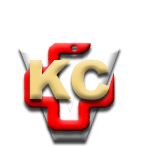 КЛИНИЧКИ ЦЕНТАР ВОЈВОДИНЕ21000 Нови Сад, Хајдук Вељка 1, Србија,телефон: + 381 21 487 22 05; 487 22 17; фаx : + 381 21 487 22 04; 487 22 16www.kcv.rs, e-mail: uprava@kcv.rs, ПИБ:101696893